Thema: waar isEtages: zijn alle lagen in een gebouw of huis. Met een trap kom je op de volgende etage.Bovenverdieping: Dat is een laag boven in een gebouw of huis. De eerste etage is een bovenverdieping. Tussen verdiepingen zijn trappen.Benedenverdieping: Is een deel van een gebouw of huis. Je loopt vanaf de straat naar binnen. Een zolder is de bovenste laag van een huis, vlak onder het dak. Zolders hebben meestal schuine muren.Een kelder is de ruimte onder het huis. Daar is het koel. Je kunt er goed eten bewaren.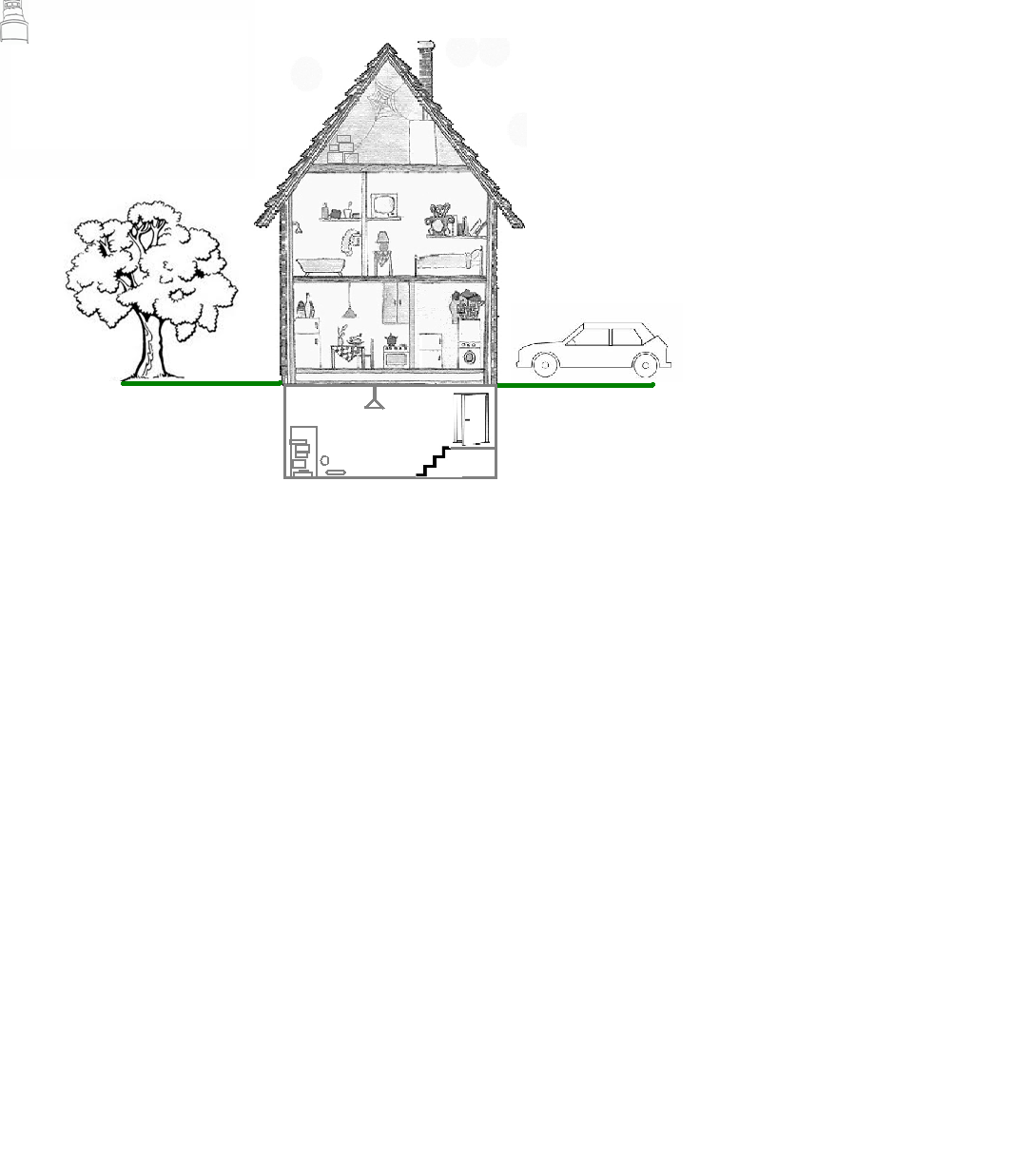 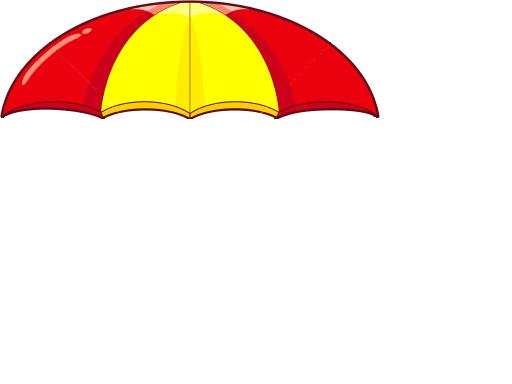 